Первый Всероссийский Форум «Эффективный муниципалитет» ПРОГРАММА ФОРУМАОрганизатор и оператор мероприятия:Отраслевой журнал «Руководитель»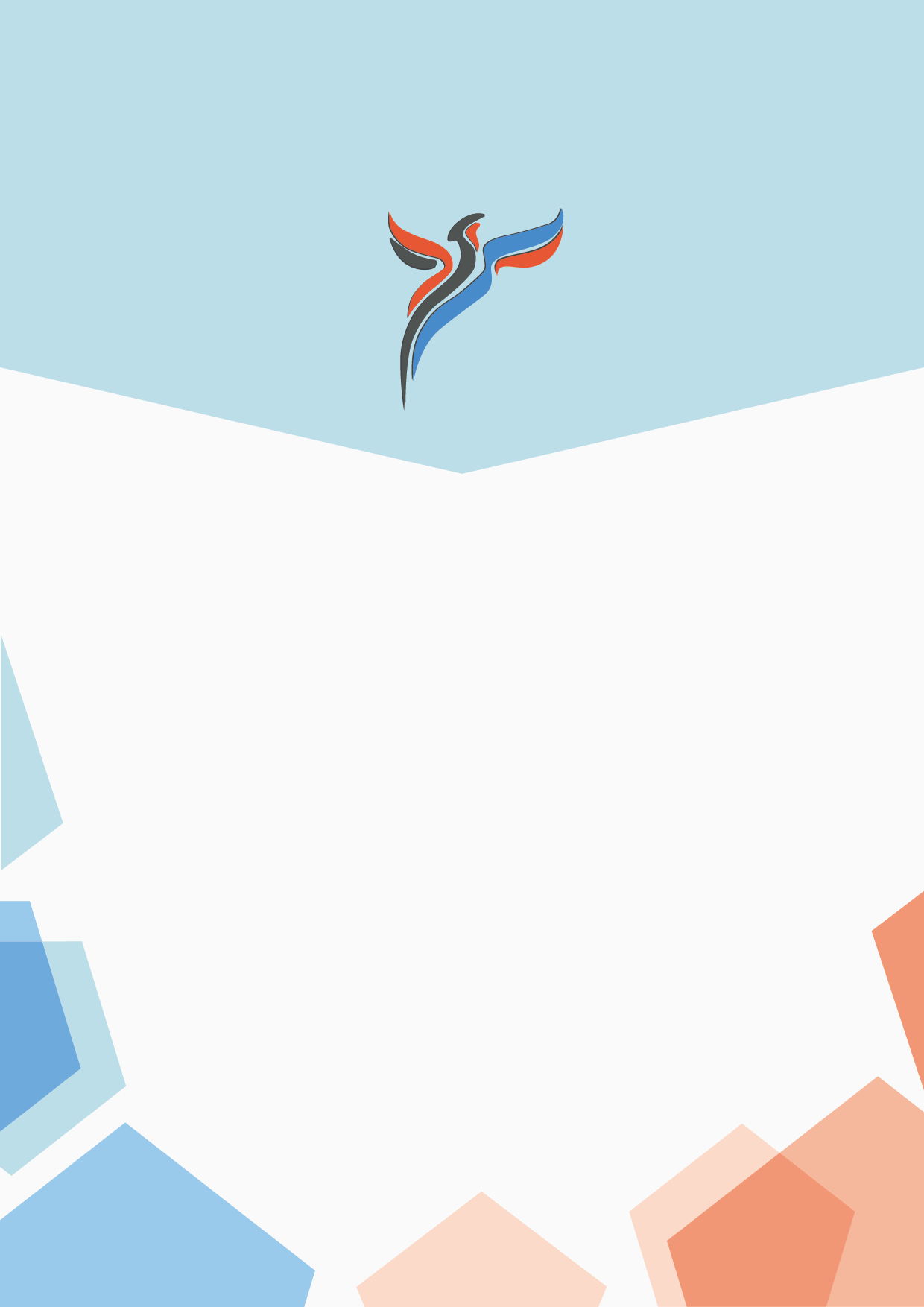 РАСПИСАНИЕ ФОРУМА*По независящим от организационного комитета причинам указанные темы пленарных заседаний и секций, вопросы для обсуждения, время и список докладчиков могут быть изменены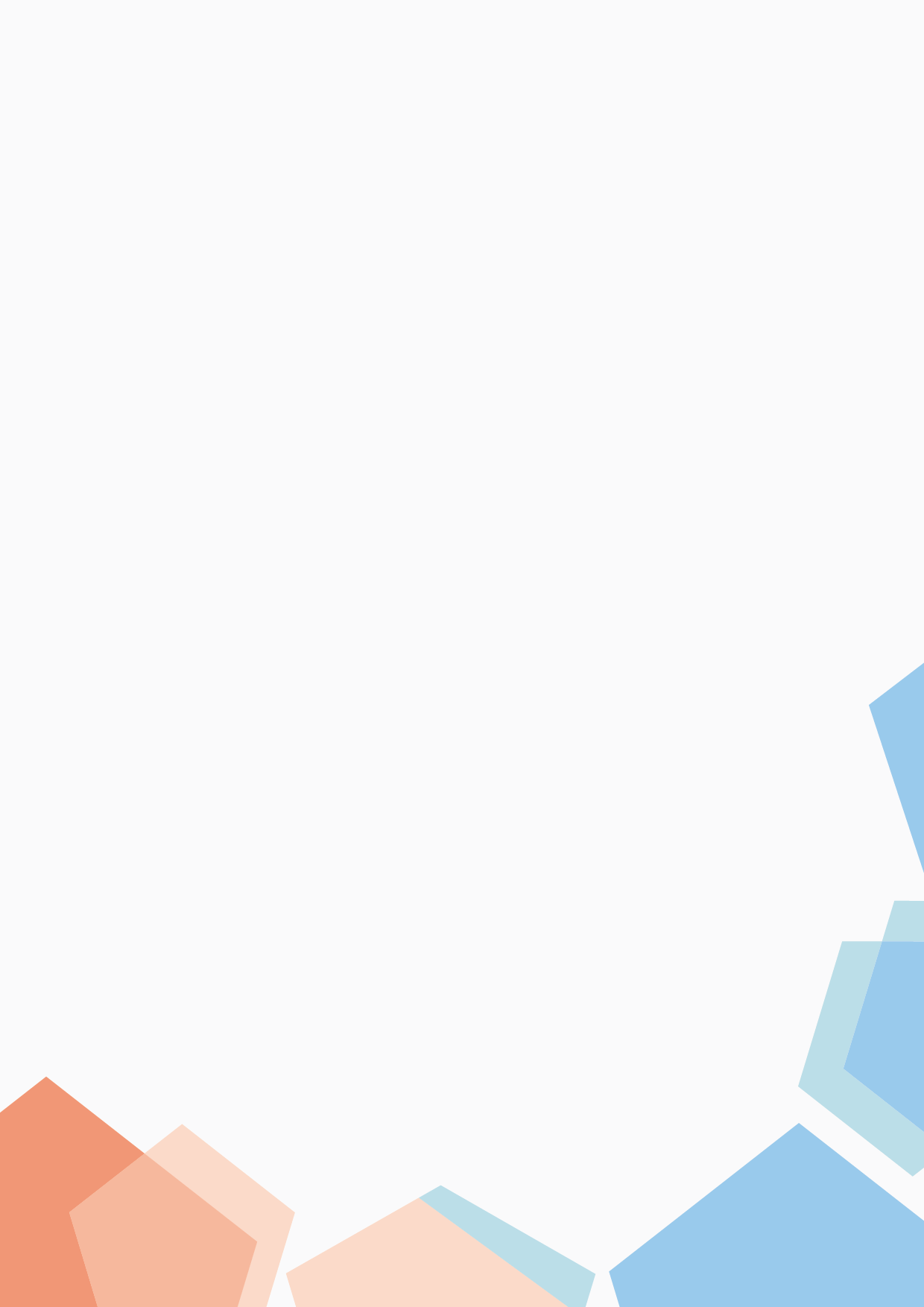 .  
 ул. Пришвина 8 к 2, г. Москва, Россия, 127549, тел./факс: 8 (499) 372-10-39; 
info@orukovodstve.ru • www.orukovodstve.ru13 - 14 декабря 2017 г.г. Москва, место проведения:  «Торгово-промышленная палата  Российской Федерации»Ключевые темы:Актуальные вызовы и перспективы развития муниципальной экономики.Актуальные вопросы взаимодействия бизнеса с муниципальной властьюСоздание условий для развития малого и среднего предпринимательства в МО.Социальное предпринимательство как драйвер развития муниципальной экономики.Технологии привлечения внебюджетных инвестиций в муниципальные проекты.ИНФОРМАЦИОННЫЕ ПАРТНЕРЫ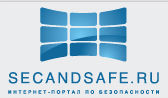 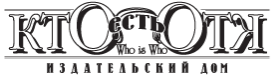 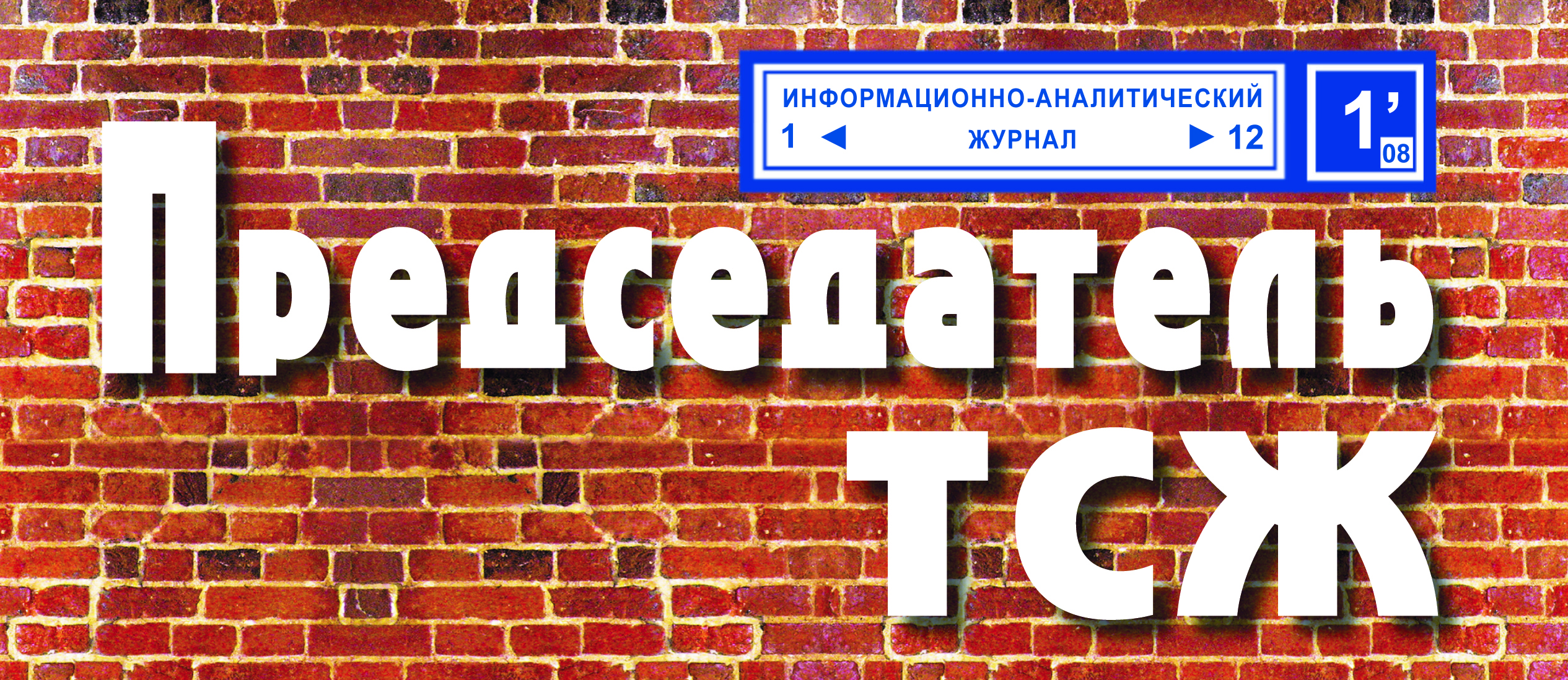 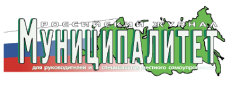 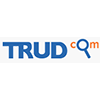 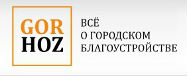 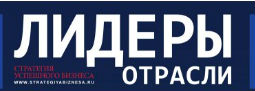 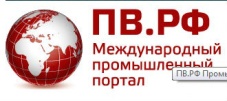 127549, Москва, 
 ул. Пришвина, д. 8 к2
Тел./факс: +7 (499) 372-10-39
www.orukovodstve.ru                                                               12 декабря, вторник 2017 г.                                                               12 декабря, вторник 2017 г.                                                               12 декабря, вторник 2017 г.• Прибытие участников в Москву.• Размещение в гостинице в пешей доступности от места проведения (по согласованию).• Прибытие участников в Москву.• Размещение в гостинице в пешей доступности от места проведения (по согласованию).• Прибытие участников в Москву.• Размещение в гостинице в пешей доступности от места проведения (по согласованию).                                                                  13 декабря, среда 2017 г.                                                                  13 декабря, среда 2017 г.                                                                  13 декабря, среда 2017 г.     8:30-10:00          Регистрация участников, приветственный кофе     8:30-10:00          Регистрация участников, приветственный кофе     8:30-10:00          Регистрация участников, приветственный кофе   10:00-11:30   10:00-11:30Пленарное заседание: «Актуальные вызовы и перспективы развития муниципальной экономики»     11:30-12:0011:30-12:00Перерыв, кофе-брейк    12:00-13:00   12:00-13:00Тематическая секция №1: «Создание условий для развития малого и среднего предпринимательства в МО»13:00-14:0013:00-14:00Обед    14:00-15:30    14:00-15:30Тематическая секция №2: «Актуальные вопросы взаимодействия бизнеса с муниципальной властью»    15:30-17:00    15:30-17:00Тематическая секция №3: «Социальное предпринимательство как драйвер развития муниципальной экономики»    17:00-18:00    17:00-18:00Культурная программа: пешая прогулка по Красной площади и её окрестностям -«Вечер в сердце столицы»14 декабря, четверг 2017 г.14 декабря, четверг 2017 г.14 декабря, четверг 2017 г.09:00-10:0009:00-10:00Кофе-брейк10:00-11:3010:00-11:30Тематическая  сессия №4:  «Муниципальный энергоменеджмент как эффективный комплексный инструмент повышения энергоэффективности и развития  энергетической инфраструктуры»   11:30-12:0011:30-12:00Перерыв, кофе-брейк12:00-14:0012:00-14:00Тематическая  сессия №5:  «Инициативное бюджетирование как инструмент муниципального развития»14:00-15:0014:00-15:00  Обед     15:00-16:30     15:00-16:30Тематическая секция №6:  «Технологии привлечения внебюджетных инвестиций в муниципальные проекты»      16:30 -17:30    Фуршет в честь окончания Форума, неформальное общение.      16:30 -17:30    Фуршет в честь окончания Форума, неформальное общение.      16:30 -17:30    Фуршет в честь окончания Форума, неформальное общение.12 декабря, вторник 2017 г.12 декабря, вторник 2017 г.• Прибытие участников в г. Москва.• Размещение в гостинице (по согласованию)Уважаемые делегаты!Первый Всероссийский Форум «Эффективный муниципалитет»  пройдет 13-14 декабря 2017 года в Москве в «Торгово-промышленной палате Российской Федерации».  Мероприятие имеет ярко выраженную практическую направленность. В процессе Форума представители из муниципальных образований Российской Федерации получат инструменты для эффективного управления, конкретные рекомендации от экспертов отрасли, поделятся собственным опытом с коллегами.Место проведения практического семинара – Торгово-промышленная палата Российской Федерации. Это прекрасное место для проведения деловых переговоров, международных конференций и семинаров, а также деловых встреч. ТПП РФ  активно участвует в жизни экспертного сообщества, сотрудничает с регионами России, национальными и международными организациями и научно-исследовательскими центрами.Целевая аудитория: главы и руководители высшего звена муниципалитетов, сити-менеджеры, депутаты муниципальных образований и городских Советов, специалисты по муниципальному развитию,  представители институтов развития и территориальных органов самоуправления.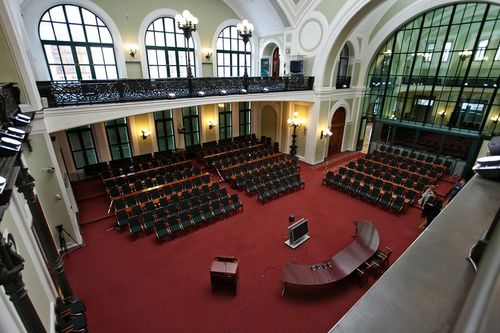 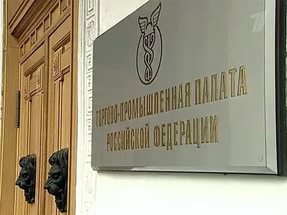 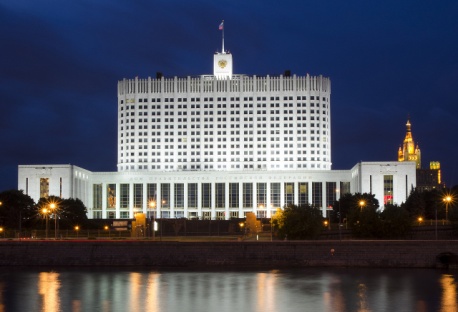 • Прибытие участников в г. Москва.• Размещение в гостинице (по согласованию)Уважаемые делегаты!Первый Всероссийский Форум «Эффективный муниципалитет»  пройдет 13-14 декабря 2017 года в Москве в «Торгово-промышленной палате Российской Федерации».  Мероприятие имеет ярко выраженную практическую направленность. В процессе Форума представители из муниципальных образований Российской Федерации получат инструменты для эффективного управления, конкретные рекомендации от экспертов отрасли, поделятся собственным опытом с коллегами.Место проведения практического семинара – Торгово-промышленная палата Российской Федерации. Это прекрасное место для проведения деловых переговоров, международных конференций и семинаров, а также деловых встреч. ТПП РФ  активно участвует в жизни экспертного сообщества, сотрудничает с регионами России, национальными и международными организациями и научно-исследовательскими центрами.Целевая аудитория: главы и руководители высшего звена муниципалитетов, сити-менеджеры, депутаты муниципальных образований и городских Советов, специалисты по муниципальному развитию,  представители институтов развития и территориальных органов самоуправления.13 декабря, среда 2017 г.13 декабря, среда 2017 г.8:30-10:00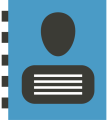 Регистрация участников, приветственный кофе  10:00-11:30Пленарное заседание: «Актуальные вызовы и перспективы развития муниципальной экономики»     Вопросы для обсуждения: Обеспечение развития территорий в условиях дефицита муниципального бюджета.Вектора развития и новые модели экономики муниципалитетов в современном мире.Развитие малого и среднего предпринимательства на муниципальном уровне.Новые условия и возможности развития социальной сферы.Привлечение внебюджетных инвестиций (преодоление ограничений и расширение возможностей).Повышение качества жизни населения: новые подходы и кейсы.Грантовая поддержка социальных проектов на федеральном уровне.Корпоративная социальная ответственность и социальное предпринимательство как эффективные инструменты муниципального развития.К выступлению приглашены:	Шпектор Игорь Леонидович, председатель Комитета Общественной палаты Российской Федерации по проблемам местного самоуправления, социальной инфраструктуры и жилищно-коммунального хозяйства.Диденко Алексей Николаевич, председатель комитета Государственной Думы по федеративному устройству и вопросам местного самоуправления.Азаров Дмитрий Игоревич, председатель Комитета Совета Федерации по федеративному устройству, региональной политике, местному самоуправлению и делам Севера, Председатель Общероссийской общественной организации "Всероссийский Совет местного самоуправления"Киричук Степан Михайлович, первый заместитель председателя Комитета Совета Федерации по федеративному устройству, региональной политике, местному самоуправлению и делам СевераШироков Андрей Вячеславович, председатель Комитета ТПП РФ по предпринимательству в сфере жилищного и коммунального хозяйства, доктор юридических наук.Епифанова Ольга Николаевна, заместитель Председателя Государственной Думы Федерального собрания Российской Федерации VII созыва.Паршин Максим Викторович,  руководитель Департамента развития малого и среднего предпринимательства и конкуренции Минэкономразвития РоссииЛарионова Наталья Игоревна, член Правления, статс-секретарь-заместитель генерального директора акционерного общества «Федеральная корпорация по развитию малого и среднего предпринимательства»Николаев Николай Петрович, председатель комитета Государственной Думы Федерального Собрания Российской Федерации по природным ресурсам, собственности и земельным отношениямЧукалин Илья Владимирович, генеральный директор Фонда президентских грантовКустарин Игорь Игоревич, директор направления «Развитие регионов» Агентства социальных инициатив (АСИ)Ташаев Олег Георгиевич, председатель Общероссийского профессионального союза отечественных сельхозпроизводителей и переработчиков сельскохозяйственного сырьяИванов Олег Борисович, исполнительный директор Совета муниципальных образований Московской области, член Президиума СоветаВо время работы секции предусмотрены ответы экспертов на вопросы участников!  11:30-12:00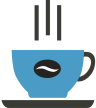 Перерыв, кофе-брейк  12:00-13:00Тематическая секция №1: «Создание условий для развития малого и среднего предпринимательства в МО»Вопросы для обсуждения: Малое и среднее предпринимательство как основа развития муниципальной экономики. Экосистемы предпринимательства на муниципальном уровне. Формирование инфраструктуры поддержки проектов МСП на муниципальном уровне. Создание сетей агентов муниципального развития. Эксперт секции:	Переверзева Елена Игоревна, декан Школы бизнеса Института «МИРБИС», член совета директоров Российской Ассоциации обучения предпринимательству, эксперт Международной Ассоциации бизнес инкубаторов стран Центральной и Восточной Европы и АзииВо время работы секции предусмотрены ответы экспертов на вопросы участников!13:00-14:00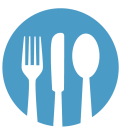 Обед14:00-15:30Тематическая секция №2: «Социальное предпринимательство как драйвер развития муниципальной экономики»Модератор секции: Голубев Сергей Викторович, генеральный директор Фонда социальных инвестиций, чл. Правления ОПОРА РоссииВопросы для обсуждения: Как вовлечь население в социальное предпринимательство - программы формирования предприимчивости среди школьников и студентов? Программы развития предпринимательства. Как должна быть организована инфраструктура поддержки социального предпринимательства?Как социальные предприниматели могут привлекать федеральные и международные ресурсы для развития территории?Как социальные предприниматели могут помочь решить социальные проблемы?К выступлению приглашены:Зверева Наталия Ивановна, директор Фонда региональных социальных программ «Наше будущее» Николаева Елена Леонидовна, руководитель рабочей группы «Социальные инициативы», президент НП "Намикс", заместитель председателя Общероссийской общественной организации "Деловая Россия"Вайнер Владимир Леонидович, директор Фонда развития медиапроектов и социальных программ GladwayДавыдова Наталья Вячеславовна, председатель правления НОБФ «Под флагом добра!», руководитель волонтерского движения «Под флагом доброй воли!»Дерябина Олеся Евгеньевна, руководитель регионального развития Общероссийской общественной организации малого и среднего предпринимательства «ОПОРА РОССИИ»   Карпович Наталья Николаевна, председатель РОО «Объединение многодетных семей города Москвы», директор ГБУ «Женский деловой ЦентрТополева-Солдунова Елена Андреевна, директор Агентства социальной информации, член ОП РФВо время работы секции предусмотрены ответы экспертов на вопросы участников!15:30-15:40 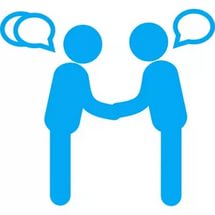 Перерыв  15:30-17:00Тематическая секция №3: "Актуальные вопросы взаимодействия бизнеса с муниципальной властью"Модератор секции: Герасимова Светлана Александровна, директор Департамента партнёрских проектов МИРБИС Маркет Вопросы для обсуждения: Региональные практики российских компаний: комплексные программы развития территорий присутствия. Приоритеты корпоративных социальных инвестиции. Импакт-проекты и драйверы регионального развития, инициированные бизнесом. Развитие социального партнёрства и межсекторного взаимодействия власти, бизнеса, общества для решения местных и региональных проблем, нахождения путей устойчивого развития. Эффективное использование форм государственно-частного партнерства в социальной сфере и поддержка социально направленной деятельности компаний.  Инфраструктура территориальных социальных инноваций. Развитие социального предпринимательства.Карта социальной активности бизнеса в регионах – агрегационные проекты. К выступлению приглашены:Представители департаментов корпоративной социальной ответственности и социальной политики, руководители социальных проектов, представители профессиональных общественных объединений: Компания МТС, Ростелеком, СУЭК, Газпром-Нефть, Северсталь, РСПП, Проект +1Во время работы секции предусмотрены ответы экспертов на вопросы участников!17:00-18:00              Культурная программа: пешая прогулка по Красной площади и её окрестностям - «Вечер в Сердце столицы» (экскурсия с гидом) Московский Кремль и Красная плПлощадь является главной достопримечательностью столицы России. Двадцать башен и столько же стен являлись, по сути, грандиозным крепостным сооружением для защиты от нападений неприятеля. В настоящее время крепость утратила свое фортификационное предназначение. Московский Кремль и Красная площадь - это визитная карточка России, ее культурное наследие. Также это главная площадь Москвы. Ее длина составляет 330 м, ширина – 70 м, площадь – 23100 кв. м. Расположена в центре города возле северо-восточной стены Московского кремля. Является символом не только нашей столицы, но и всей России. Красная площадь – излюбленное место всех туристов. Здесь расположено много интересных достопримечательностей: ГУМ, мавзолей В. И. Ленина, Исторический музей, Покровский собор (храм Василия Блаженного), памятник Минину и Пожарскому, Лобное место и др. Архитектурный ансамбль Красной площади входит в список всемирного наследия ЮНЕСКО.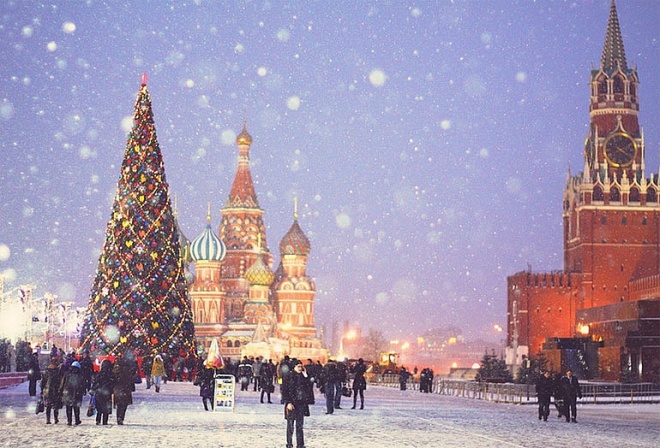 Культурная программа: пешая прогулка по Красной площади и её окрестностям - «Вечер в Сердце столицы» (экскурсия с гидом) Московский Кремль и Красная плПлощадь является главной достопримечательностью столицы России. Двадцать башен и столько же стен являлись, по сути, грандиозным крепостным сооружением для защиты от нападений неприятеля. В настоящее время крепость утратила свое фортификационное предназначение. Московский Кремль и Красная площадь - это визитная карточка России, ее культурное наследие. Также это главная площадь Москвы. Ее длина составляет 330 м, ширина – 70 м, площадь – 23100 кв. м. Расположена в центре города возле северо-восточной стены Московского кремля. Является символом не только нашей столицы, но и всей России. Красная площадь – излюбленное место всех туристов. Здесь расположено много интересных достопримечательностей: ГУМ, мавзолей В. И. Ленина, Исторический музей, Покровский собор (храм Василия Блаженного), памятник Минину и Пожарскому, Лобное место и др. Архитектурный ансамбль Красной площади входит в список всемирного наследия ЮНЕСКО.14 декабря, четверг 2017 г.14 декабря, четверг 2017 г.14 декабря, четверг 2017 г.09:00-10:00Кофе-брейкКофе-брейк10:00-11:30Тематическая секция №4:  «Муниципальный энергоменеджмент как эффективный комплексный инструмент повышения энергоэффективности и развития  энергетической инфраструктуры»   Модератор секции: Конев Алексей Викторович,  директор по инновациям Российское энергетическое агентство
Вопросы для обсуждения: Муниципальный энергоменеджмент.Успешная практика реализации энергосервисных контрактов.Организационные и бизнес-модели, организации учета потребления энергоресурсов. Современные технологические подходы.Современные подходы к оптимизации системы теплоснабжения.Практика реализации концессионных соглашений на техническое перевооружение котельных с использованием механизма лизингаК выступлению приглашены:Ростовщикова Валентина Георгиевна, директор Института собственников жильяЦакунов Сергей Владимирович, генеральный директор Первой национальной энергосервисной компании.Севостьянов Алексей Владимирович, технический директор инженерного центра "ЭНТЕЛС"Барочкин Евгений Витальевич, генеральный директор ЗАО "Ивэнергосервис"Степанов Сергей Иванович, генеральный директор ООО "Центр энергосбережения", С-ПбВо время работы секции предусмотрены ответы экспертов на вопросы участников!Тематическая секция №4:  «Муниципальный энергоменеджмент как эффективный комплексный инструмент повышения энергоэффективности и развития  энергетической инфраструктуры»   Модератор секции: Конев Алексей Викторович,  директор по инновациям Российское энергетическое агентство
Вопросы для обсуждения: Муниципальный энергоменеджмент.Успешная практика реализации энергосервисных контрактов.Организационные и бизнес-модели, организации учета потребления энергоресурсов. Современные технологические подходы.Современные подходы к оптимизации системы теплоснабжения.Практика реализации концессионных соглашений на техническое перевооружение котельных с использованием механизма лизингаК выступлению приглашены:Ростовщикова Валентина Георгиевна, директор Института собственников жильяЦакунов Сергей Владимирович, генеральный директор Первой национальной энергосервисной компании.Севостьянов Алексей Владимирович, технический директор инженерного центра "ЭНТЕЛС"Барочкин Евгений Витальевич, генеральный директор ЗАО "Ивэнергосервис"Степанов Сергей Иванович, генеральный директор ООО "Центр энергосбережения", С-ПбВо время работы секции предусмотрены ответы экспертов на вопросы участников!  11:30-12:00Перерыв, кофе-брейкПерерыв, кофе-брейк12:00-14:00Тематическая секция №5:  «Инициативное бюджетирование как инструмент муниципального развития»Модератор секции: Вагин Владимир Владимирович, руководитель Центра инициативного бюджетирования НИФИ Министерства финансов РФВопросы для обсуждения: Потенциал инициативного бюджетирования для городского развития. Инициативное бюджетирование как совокупность разнообразных, основанных на гражданской инициативе практик по решению вопросов местного значения при непосредственном участии граждан в определении и выборе объектов расходования бюджетных средств, а также последующем контроле за реализацией отобранных проектов. Социальные эффекты, к которым приводит реализация подобных практик, итоги конкурса инициативного бюджетирования, Перспективы рейтингования субъектов, а также участие граждан в принятии решений в более широком контексте. Как вовлекать жителей городов в проекты инициативного бюджетирования.К выступлению приглашены:Вагин Владимир Владимирович, руководитель Центра инициативного бюджетирования НИФИ Минфина РФ, «Инициативное бюджетирование как инструмент городского развития»Тимохина Евгения Александровна, м.н.с. Центра инициативного бюджетирования НИФИ Минфина РФ, «Рейтингование субъектов и итоги конкурса инициативного бюджетирования»Анцыферова Инна Сергеевна, с.н.с. Центра инициативного бюджетирования НИФИ Минфина РФ, «Социальные эффекты инициативного бюджетирования»Гаврилова Надежда Владимировна, м.н.с. Центра инициативного бюджетирования НИФИ Минфина РФ, «От открытости к вовлечению граждан»Шаповалова Наталья Арнольдовна, м.н.с. Центра инициативного бюджетирования НИФИ Минфина РФ Во время работы секции предусмотрены ответы экспертов на вопросы участников!Тематическая секция №5:  «Инициативное бюджетирование как инструмент муниципального развития»Модератор секции: Вагин Владимир Владимирович, руководитель Центра инициативного бюджетирования НИФИ Министерства финансов РФВопросы для обсуждения: Потенциал инициативного бюджетирования для городского развития. Инициативное бюджетирование как совокупность разнообразных, основанных на гражданской инициативе практик по решению вопросов местного значения при непосредственном участии граждан в определении и выборе объектов расходования бюджетных средств, а также последующем контроле за реализацией отобранных проектов. Социальные эффекты, к которым приводит реализация подобных практик, итоги конкурса инициативного бюджетирования, Перспективы рейтингования субъектов, а также участие граждан в принятии решений в более широком контексте. Как вовлекать жителей городов в проекты инициативного бюджетирования.К выступлению приглашены:Вагин Владимир Владимирович, руководитель Центра инициативного бюджетирования НИФИ Минфина РФ, «Инициативное бюджетирование как инструмент городского развития»Тимохина Евгения Александровна, м.н.с. Центра инициативного бюджетирования НИФИ Минфина РФ, «Рейтингование субъектов и итоги конкурса инициативного бюджетирования»Анцыферова Инна Сергеевна, с.н.с. Центра инициативного бюджетирования НИФИ Минфина РФ, «Социальные эффекты инициативного бюджетирования»Гаврилова Надежда Владимировна, м.н.с. Центра инициативного бюджетирования НИФИ Минфина РФ, «От открытости к вовлечению граждан»Шаповалова Наталья Арнольдовна, м.н.с. Центра инициативного бюджетирования НИФИ Минфина РФ Во время работы секции предусмотрены ответы экспертов на вопросы участников!14:00-15:00ОбедОбед   15:00-16:30Тематическая секция №6:  «Технологии привлечения внебюджетных инвестиций в муниципальные проекты»Модератор секции: Щелкова Виктория Александровна, Директор Благотворительного Фонда "ФОНД ПО ПОДДЕРЖКЕ СПОРТА В СВЕРДЛОВСКОЙ ОБЛАСТИ А.В.ШИПУЛИНА"Вопросы для обсуждения: Развитие фандрайзинга и краудфандинга в России как способа вовлечения граждан в решение социальных задач и ресурсности социальных проектов. Лучшие бизнес-практики реализации муниципальных проектов – социальный и экономический эффект. Диалог органов государственной власти с бизнесом – инструменты взаимодействия.  Технологии привлечения внебюджетных инвестиций в муниципальные проекты через выстраивание эффективного межсекторного партнерства с некоммерческим сектором. Роль социального предпринимательства в развитии территорий.К выступлению приглашены:Бевза Мария Олеговна, Исполнительный директор Ассоциации фандрайзеровБурмистрова Татьяна Александровна, директор благотворительного фонда «Навстречу переменам».Фаттахов Дамир Ильдусович, первый заместитель руководителя исполкома Казани. Алейниченко Эльвира, руководитель грантового конкурса программы Газпромнефти «Родные города» Шарипков Олег Викторович, директор Пензенского фонда местных сообществ «Гражданский союз»Акимова Татьяна Николаевна, директор фонда «Самарская губерния»Санжапова Гузель, создатель и руководитель бизнеса по производству продуктов в селе Малый ТурышТематическая секция №6:  «Технологии привлечения внебюджетных инвестиций в муниципальные проекты»Модератор секции: Щелкова Виктория Александровна, Директор Благотворительного Фонда "ФОНД ПО ПОДДЕРЖКЕ СПОРТА В СВЕРДЛОВСКОЙ ОБЛАСТИ А.В.ШИПУЛИНА"Вопросы для обсуждения: Развитие фандрайзинга и краудфандинга в России как способа вовлечения граждан в решение социальных задач и ресурсности социальных проектов. Лучшие бизнес-практики реализации муниципальных проектов – социальный и экономический эффект. Диалог органов государственной власти с бизнесом – инструменты взаимодействия.  Технологии привлечения внебюджетных инвестиций в муниципальные проекты через выстраивание эффективного межсекторного партнерства с некоммерческим сектором. Роль социального предпринимательства в развитии территорий.К выступлению приглашены:Бевза Мария Олеговна, Исполнительный директор Ассоциации фандрайзеровБурмистрова Татьяна Александровна, директор благотворительного фонда «Навстречу переменам».Фаттахов Дамир Ильдусович, первый заместитель руководителя исполкома Казани. Алейниченко Эльвира, руководитель грантового конкурса программы Газпромнефти «Родные города» Шарипков Олег Викторович, директор Пензенского фонда местных сообществ «Гражданский союз»Акимова Татьяна Николаевна, директор фонда «Самарская губерния»Санжапова Гузель, создатель и руководитель бизнеса по производству продуктов в селе Малый Турыш 16:30 -17:30      Фуршет в честь окончания Форума, неформальное общение. 16:30 -17:30      Фуршет в честь окончания Форума, неформальное общение. 16:30 -17:30      Фуршет в честь окончания Форума, неформальное общение.